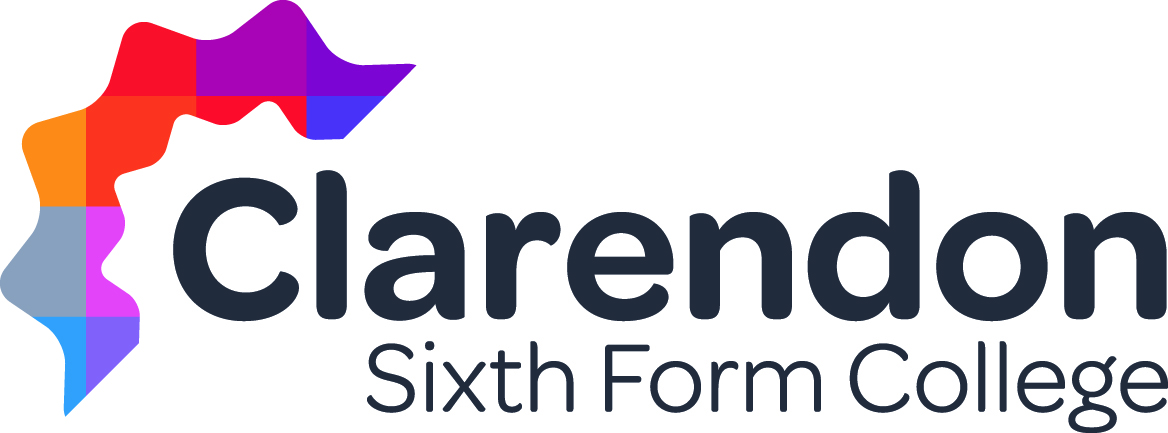 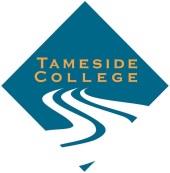 Job Title:		Teacher 1. 	Job PurposeCo-ordinate a programme or group of programmes with responsibility for:The quality of the curriculumCurriculum development and planningPreparation, tracking and monitoring of assessmentsLeadership of the course/subject and team2.	Key Responsibilities2.1	Plan and deliver teaching/learning programmes using a flexible range of strategies and learning styles taking responsibility for the quality of own teaching and related curriculum development2.2 	Develop learning resources/materials to meet individual learner needs2.3 	Act as a subject, personal, or course tutor2.4 	Assess student competence and devise assessment processes tailored to each individual learner2.5 	Provide student advice, support, and induction2.6	Contribute to School curriculum development activities2.7	Assist in the student enrolment and internal and external marketing activities of the College2.8	Contribute to the Quality Assurance process through curriculum validations, audits, inspections, self-assessment, and quality improvement plans2.9	Work within agreed targets/objectives3.	Specific Duties3.1	Maintain records that document learner progress with resulting actions3.2	Embed English and Maths into the delivery of each session3.3	Produce documentation of learner profiles, produce schemes of work3.4	Track and monitor learner progress and action strategies to ensure learner improvement 3.5	Undertake staff development as appropriate to ensure professional development remains current	 4. 	General Duties4.1	Ensure that the College policies on Health and Safety are fully implemented4.2  	Observe and implement the College’s Equal Opportunity Policy4.3	Have responsibility for promoting and safeguarding the welfare of children and young persons that you are responsible for, or come into contact with4.4	Any other duties commensurate with the grade of post.5. 	Budget ResponsibilityThe post holder is not a budget holder under the College’s accounting systems and is required to observe and comply with the financial regulations of Tameside College at all times.6.       	Continuing Professional Development          	The post holder will proactively take part in the College’s Appraisal process and be expected to attend training 	and continuous professional development events and be responsible for their own professional updating.7.	Health and Safety	The post holder will be required:To take reasonable care to safeguard their own safety and that of others with whom they work;To cooperate with designated officers named by the Governors and/or the Principal and any other designated College manager to enable the College to comply with its obligations under Health and Safety legislation. Not to interfere with or to misuse anything provided in the interests of health and safety or welfare.To report immediately any defects in plant, equipment or the working environment8. 	Equality and DiversityTameside College is committed to the provision of equal opportunities.  All employees have a duty to ensure unfair discrimination does not occur and to support the implementation of the College’s Equality policy as appropriate.9	ValuesTameside College values are an essential part of the College achieving its core purpose and it is an expectation that these are adopted in daily working. These include:  Respect for learners and staffProfessionalism Excellence in service deliveryCommitmentTransparency10.	Safeguarding Children and Vulnerable AdultsTameside College recognises that it has a statutory and moral duty towards safeguarding the welfare of children, young people and, if appropriate, vulnerable adults who participate in any College activities and expects all staff to share this commitment.11. 	College Policies and ProceduresComply with College Policies and Procedures and the Staff Code of Conduct which can be accessed via Learning Box.Perform such other duties as reasonably correspond to the general character of the post and are commensurate with its level of responsibility.NOTE:The job description is current as at the date of the appointment. In discussion with your line manager your job description may be varied to reflect or anticipate changes in or to the post and you may be required to undertake other duties commensurate with the grade of your post.Signed: (Principal)	………………………………………………………		Date:……………………Signed: (Post holder)	 ………………………………………………………. 		Date:……………………Employee SpecificationE = Essential	   D = Desirable	A = Application	O = Observation	I = Interview	     T= TestEDHow?Qualifications & TrainingLiteracy and Numeracy to at least Level 2Degree in the relevant subject area (2:1 or above Desirable)PGCE or equivalent qualificationHigher degree or recognised professional qualification Meets LLUK standards for teaching and supporting learning EEEDDA/TAAAASpecialist KnowledgeKnowledge of the relevant subject specifications Thorough knowledge of the relevant level 1, 2 and level 3 curriculum including vocational and academic pathwaysUse of Microsoft Word, Outlook, Excel and any other relevant softwareAbility to program in a popular language such as Python, Java, Visual Basic or similarUnderstanding of and commitment to the principles of individual learning.Knowledge of curriculum development and diversification in the subject areaKnowledge of major curriculum developmentsPrevious teaching experience within the FE sectorEEEEEE
DDDA/IA/IA/IA/IA/IA/IA/IA/I 
A/IA/IExperienceSuccessful track record of delivering the relevant subject area in a further education establishmentExperience of targeting needs of learners and supporting their needs effectivelyAn excellent knowledge of the subjectExperience of setting and achieving high standards in respect of leaver retention and achievement An ability to plan and manage effective lessons A creative and innovative approach to the development of teaching and learning An ability to contribute to teaching at several levels Experience of setting and achieving high personal standards in the delivery of teaching Good classroom and behaviour managementDemonstrate leadership and motivational skills Design and delivery using ICLT.EEEEEEEEEEDAA/I
A/IA/IA/IA/IA/IA/IA/IA/ISkills and AttributesAbility to plan curriculum flexibly and effectively with a focus of delivering outstanding teaching and learningA strong team player with excellent communication skillsAbility to teach consistently good and outstanding lessonsAn organised individual who can structure and plan time effectivelyAbility to inspire students in their learningAbility to communicate clearly and engender enthusiasm for learningAbility to communicate effectively with other staff.Ability to work as a member of a teamHigh order organisational skills to track day to day operations and student records.Ability to work to deadlines set by clients, awarding bodies and the College. IT skills for use within teaching and administrationA commitment to active teaching and learningAbility to co-ordinate programmesEEEEEEEEEEEEDA/IA/IA/IA/IA/IA/IA/IA/IA/IA/IA/IA/IA/IOtherFit for the duties of the postDBS check on applicationWilling to undertake training to meet National Training StandardsWilling to undertake professional development to keep self up to dateRegular and punctual attendance.Required to promote inclusive learningWilling to undertake first aid training and duties as necessary.EEEEEEEA/IA/IA/IA/IA/IA/IA/I6.   Equal      OpportunitiesWilling to implement College Equal Opportunities Policies.ETo be assessed at interview.7. SafeguardingWilling to take responsibility for promoting and safeguarding the welfare of children and young persons that you will be responsible for, or come into contact withETo be assessed at interview